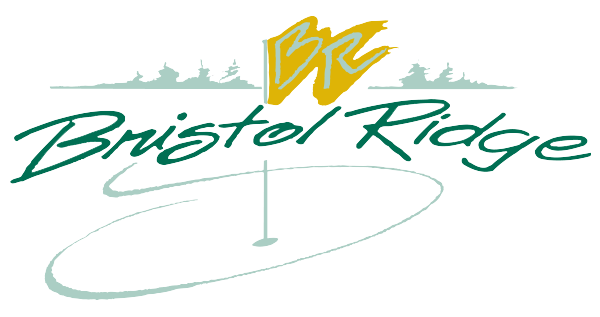 Registration Form For BR Junior GolfPlayers Name: _______________________	Circle Group:   Beginner    Intermediate   AdvancedCircle Time	8-9		9-10		10-11		12:30-1:30	1:30-2:30 Phone Number: ________________		Age, Gender, and Grade of Player: ____ M F   ___Address: ___________________________	City/State: ________________Father / Guardian: ____________________	Phone: ______________	Email: ___________Mother/ Guardian: ___________________	Phone: ______________	Email: ___________In Case of Emergency, Call: _____________________________________	Phone: __________I give my permission for my son/daughter ________________________ to participate in the Bristol Ridge Junior Golf Program.WAIVER OF RESPONSIBILITY, EMERGENCY TREATMENT AUTHORIZATION, AND HEALTH CARE COVERAGE.I waive and release forever any and all rights and claims I may have against Bristol Ridge Golf Course, as well as the organizers and volunteers of the junior program, against any claim on behalf of the participant.I attest and verify that my son/daughter is physically fit for this activity.  I fully understand the risks inherent in this activity.  My son/daughter is voluntarily participating in this activity and agrees to conform to the rules/instructions of Bristol Ridge Golf Course and the program’s instructors.My son/daughter also agrees to follow the rules and regulations provided by the junior program and Bristol Ridge Golf Course.  Privileges can be modified or withdrawn if not followed.If emergency treatment is required, I give permission for program instructors to use their judgment in calling for emergency services or sending my child to receive medical care (parents/guardians will be contacted as soon as possible).  If I cannot be reached, I grant my permission for any necessary emergency first aid or medical treatment.Parents or Guardian Signature ______________________________ Date ________________________Send Registration form to        Junior Golf, 1978 County Road C, PO Box 280, Somerset, WI  54025.